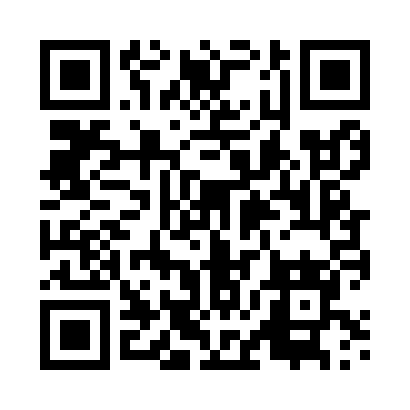 Prayer times for Kukly, PolandMon 1 Apr 2024 - Tue 30 Apr 2024High Latitude Method: Angle Based RulePrayer Calculation Method: Muslim World LeagueAsar Calculation Method: HanafiPrayer times provided by https://www.salahtimes.comDateDayFajrSunriseDhuhrAsrMaghribIsha1Mon3:596:0412:365:027:089:062Tue3:556:0212:355:037:109:093Wed3:526:0012:355:057:129:114Thu3:495:5712:355:067:149:145Fri3:465:5512:355:077:159:166Sat3:435:5212:345:087:179:197Sun3:395:5012:345:107:199:218Mon3:365:4812:345:117:219:249Tue3:335:4512:335:127:239:2710Wed3:295:4312:335:147:259:2911Thu3:265:4112:335:157:269:3212Fri3:235:3812:335:167:289:3513Sat3:195:3612:325:177:309:3814Sun3:165:3412:325:197:329:4115Mon3:125:3112:325:207:349:4316Tue3:095:2912:325:217:369:4617Wed3:055:2712:315:227:379:4918Thu3:015:2412:315:247:399:5219Fri2:585:2212:315:257:419:5520Sat2:545:2012:315:267:439:5921Sun2:505:1812:315:277:4510:0222Mon2:465:1512:305:287:4710:0523Tue2:435:1312:305:297:4810:0824Wed2:395:1112:305:317:5010:1225Thu2:345:0912:305:327:5210:1526Fri2:305:0712:305:337:5410:1927Sat2:265:0512:305:347:5610:2228Sun2:225:0212:295:357:5710:2629Mon2:185:0012:295:367:5910:2930Tue2:174:5812:295:378:0110:33